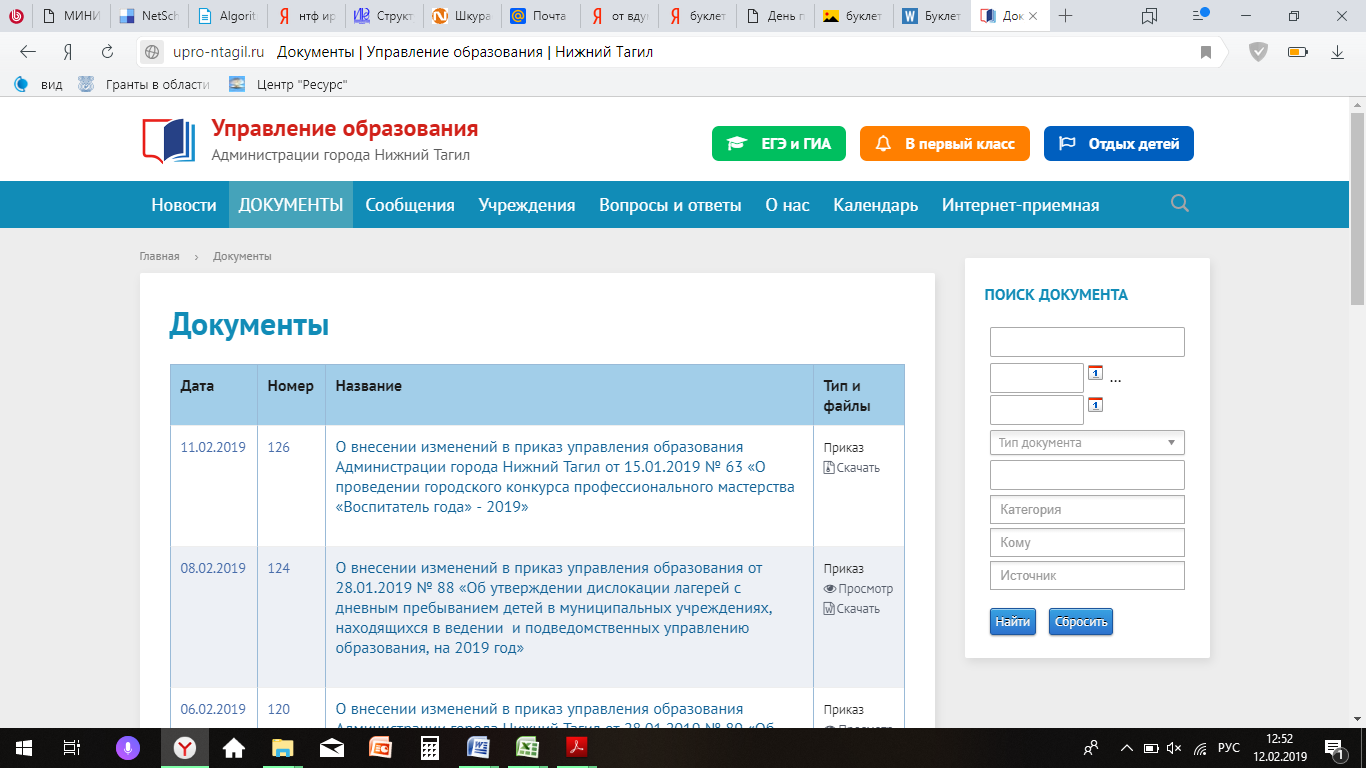 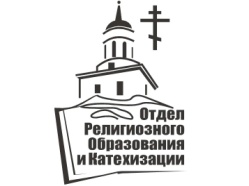 Управление образования Администрации города Нижний Тагил Отдел религиозного образования и катехизации Нижнетагильской епархииЧастное общеобразовательное учреждение «Православная гимназия во имя святого благоверного великого князя Александра Невского 2№ 11»С целью оказания методической помощи учителям литературы, ОПК, истории и обществознания, библиотекарям и педагогам воскресных школ проводят практико-ориентированный семинар«СОКРОВИЩНИЦА СПАСЕНИЯ: НАСЛЕДИЕ ВЕЛИКОЙ ПОБЕДЫ»Дата и место проведения семинара: 19 марта 2020, начало в 14.00Адрес: ул. Совхозная, д. 7 (ост. Трамвая «Ул. Совхозная», ост. марш.т.32 «Православная гимназия»)Запись на участие в семинаре осуществляется:по телефону 8(3435)411-000, 89222053858и e-mail: pgimnt@gmail.com РЕГЛАМЕНТ СЕМИНАРА:13.30-14.00Регистрация участников семинара. Экскурсия по гимназииРегистрация участников семинара. Экскурсия по гимназииРегистрация участников семинара. Экскурсия по гимназии14.00ТОРЖЕСТВЕННОЕ ОТКРЫТИЕ СЕМИНАРА ДЛЯ УЧИТЕЛЕЙ (каб.36)ТОРЖЕСТВЕННОЕ ОТКРЫТИЕ СЕМИНАРА ДЛЯ ПЕДАГОГОВ ВОСКРЕСНЫХ ШКОЛ(каб. 12)ПОДВЕДЕНИЕ ИТОГОВ ДЕТСКОГО ДИКТАНТА ИКОНКУРСА РИСУНКОВ(каб. 6)14.00-14.20Приветственное словоначальника Управления образованияАдминистрации города Нижний ТагилУдинцевой Татьяны АркадьевныПриветственное словоПреосвященного епископа Нижнетагильского и Невьянского ЕвгенияПриветственное слово организаторов диктанта Адам Диана Александровна, к.п.н., зам. дир. по УР Православной гимназии №11Приветственное слово членов жюриЕДИНОГО ДЕТСКОГО ДИКТАНТА14.00-14.20Приветственное словоПреосвященного епископа Нижнетагильского и Невьянского ЕвгенияПриветственное словоигумении Марии (Сташевской) настоятельницы Скорбященского женского монастыря  Нижнего ТагилаПриветственное слово партнеров проекта:-Телекомпания «Телекон»,- МБУК «Центральная городская библиотека»- Компания ПОЛИГРАФИСТ 14.20-16.00ПРАКТИЧЕСКАЯ ЧАСТЬ СЕМИНАРАРегламент выступлениядокладчиков 10-15ПРАКТИЧЕСКАЯ ЧАСТЬ СЕМИНАРАРегламент выступлениядокладчиков 10-1514.30ТОРЖЕСТВЕННОЕ НАГРАЖДЕНИЕ «ОТЛИЧНИКОВ» ДИКТАНТАПроводит Диденко Владимир Алексеевич, директор Православной гимназии №11Рук. Секции:Прохоренков Дмитрий Васильевич, зам.дир. по НМР Православной гимназии №11, руководитель ГМО учителей ОРКиСЭ, учитель высшей категорииСовременные коммеморативные практики в школе. Из опыта работыРук. Секции:Иерей Андрей Брагин, настоятель Прихода в честь Воскресения Христова, руководитель ОРОиК Нижнетагильской епархииДуховно-нравственное и патриотическое воспитание средствами православной литературы15.00Приветственное слово членов жюри КОНКУРСА РИСУНКОВТОРЖЕСТВЕННОЕ НАГРАЖДЕНИЕПОБЕДИТЕЛЕЙ КОНКУРСА РИСУНКОВС 14.00  до 15.30 СУНЦОВА Виолетта Валерьевна, преподаватель Детской школы искусств им. А. А. Пантыкина, г. Верхняя Тура для детей проводит МАСТЕР-КЛАСС ПО ИЗГОТОВЛЕНИЮ ЗАКЛАДКИ ДЛЯ ЕВАНГЕЛИЯ(каб. 24)Адам Диана Александровна, к.п.н., зам. дир. по УР Православной гимназии №11, учитель высшей категорииМеждународная оценка читательской грамотности в рамках исследования PISA : формирование и сцецификацияБородина Елена Николаевна, к.п.н., доцент УрГПУ, специалист ОРОиК Екатеринбургской епархии. Воспитательный потенциал настольно-дидактической игры на материале произведений изобразительного искусства. Презентация настольно-дидактической игры «По дороге к Победе»Ершов Артем Анатольевич, магистр социально-экономического образования, учитель 1 категории, библиотекарь ЧОУ «Православная гимназия во имя святого благоверного великого князя  Александра Невского №11», г. Нижний ТагилУроки вдумчивого чтения по рассказам о великой отечественной войнеВера Александровна  Чемезова, зав. архивным отделом монастыря Библиотека Скорбященского женского монастыряОбзор душеполезной литературы. Книжные новинки УЧИТЕЛЯ русского языка и литературыПРАВОСЛАВНОЙ ГИМНАЗИИ №11Активные формы работы по формированию гражданского самосознания, патриотизма на материале произведений о Великой отечественной войнеБородина Елена Николаевна, к.п.н., доцент УрГПУ, специалист ОРОиК Екатеринбургской епархии. Воспитание детей в условиях воскресной школы (из опыта работы)Мезенина Татьяна Геннадьевна, канд. ист. наук, доцент, специалист ОРОиК Нижнетагильской епархии Преподавание церковнославянского языка в учебных заведениях Нижнетагильского завода в 19 веке.Лебедева Вера Леонидовна, преподаватель церковнославянского языка, Храм во имя св. ап. и ев. Иоанна Богослова, г. Верхняя Салда; Опыт  преподавания церковнославянского языка в духовно-просветительском центре «Сретение»Иерей Алексей Бессонов, рук. Миссионерского отдела Нижнетагильской Епархии, Духовный попечитель,  учитель высшей категории Православной гимназии №11. Бессонова Анна ГеоргиевнаВозрождение традиций семейного чтения. Рекомендуемые книги и издательстваБашкирова Татьяна Владимировна, учитель музыки, церк.пения, церковнославянского языка Православной гимназии №11 Церковнославянский язык сегодня. Споры о богослужебном языкеПятыгин Евгений Васильевич, преподаватель церковнославянского языка, Храм в честь Воскресения Христова, г. Нижний Тагил (видеовключение);ПОДВЕДЕНИЕ ИТОГОВ СЕМИНАРА И ДИСКУССИЯ ПО ПРОБЛЕМЕ АДАПТАЦИИ БОГОСЛУЖЕНИЯ ДЛЯ ДЕТЕЙ, ПОДРОСТКОВ – ПРИХОЖАН ХРАМА  (свободная дискуссия)Модератор  Юсупова Светлана Георгиевна, специалист ОРОиК Нижнетагильской епархии.15.00Приветственное слово членов жюри КОНКУРСА РИСУНКОВТОРЖЕСТВЕННОЕ НАГРАЖДЕНИЕПОБЕДИТЕЛЕЙ КОНКУРСА РИСУНКОВС 14.00  до 15.30 СУНЦОВА Виолетта Валерьевна, преподаватель Детской школы искусств им. А. А. Пантыкина, г. Верхняя Тура для детей проводит МАСТЕР-КЛАСС ПО ИЗГОТОВЛЕНИЮ ЗАКЛАДКИ ДЛЯ ЕВАНГЕЛИЯ(каб. 24)